Нова пневматична сівалка TERRASEMДосконала та ефективна сівба з PÖTTINGERДля досконалих сходів, на додаток до оптимальних ґрунтових та погодних умов, необхідний вибір ідеальної технології. Концепція універсального посівного комплексу TERRASEM від PÖTTINGER оптимально поєднує в одній машині робочі операції обробітку ґрунту, зворотного ущільнення та посіву, і тому є ефективним та надійним рішенням для ваших потреб. TERRASEM – універсальність для будь-яких умовНещодавно розроблена сівалка, з або без передпосівного обробітку вражає своїм точним, універсальним дозуванням та ідеальною системою сошників, що гарантує точне закладання посівного матеріалу.  Універсальна у використанні та потужна завдяки одночасному застосуванню до трьох компонентів, посів здійснюється оптимально для кращого проростання насіння.  Окремі властивості TERRASEM від Pöttinger підвищують урожайність і, отже, збільшують прибуток аграріїв. Нова TERRASEM вже доступна з листопада 2021 року.Переваги очевидніНадзвичайна універсальність для успішного посіву у використанні з ежекторною системою дозування чи з бункером під тискомМіцна будова з максимальною продуктивністю з робочою шириною від 3 до 6 метрів (трішки пізніше будуть моделі фейсліфт 8 та 9 м, може краще вже зараз в прес-релізі написати до 9 метрів?)Високоякісні сошники для високої продуктивності та рівномірному, чистому посівному ложеПризначено як для мульчувальної сівби чи прямого посіву, так і для зораних площКомфортна робота без бокового уведенняНове розміщення робочих органів забезпечує 100 % прямолінійність роботи машини.  І дискова борона, і сошники для добрив (машина D Z), і висівні сошники мають в X -подібне розташування. Необхідне для практиків, посівне ложе гарантується агресивним розташуванням попередніх робочих органів.  Постійне змащування робочих органів більше не потрібне; вони розроблені таким чином, що не потребують технічного обслуговування.Різноманітні варіанти посіву та внесення добривСистеми Single Shoot, Double Shoot та Double Shoot-Mix є ключовими для ідеальних сходів. В залежності від обставин та сівозміни на господарстві, існує широкий спектр варіантів вибору між звичайним посівом, посівом з добривами та додатковими компонентами, таких як мікрогранульованих добрив, насіння для підсіву або другого типу насіння з моделями TERRASEM D Z. Кожен з різних компонентів може бути розміщений на різній глибині закладання.Оптимальна площа живленняПеревірена висівна балка з системою сошників DUAL DISC забезпечує ідеальні умови для вирощування рослин. Із серійним міжряддям 12,5 см, як опція 16,7 см, гарантується оптимальний розвиток і натиск бур’янів значно зводиться до мінімуму.Дві системи дозуванняВ залежності від вибору машини пропонуються дві різних варіанти систем дозування Машини з окремим бункером мають ежекторну систему дозування - від TERRASEM 3000 D до V 6000 D і, крім того, усі моделі TERRASEM CLASSIC без дискової борони та без внесення добрив. 

Усі машини з подвійним бункером TERRASEM Z оснащені системою бункерів під тиском. Двокомпонентний бункер з фіксованим поділом 60:40 також можна заповнити 100 % насінням. Інтегровані датчики перепаду тиску гарантують надійність роботи системи. Фото:  Інші оптимізовані до друку зображення:  http://www.poettinger.at/presse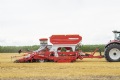 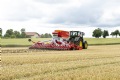 Ефективний посів з новою сівалкою TERRASEM 6000 VTERRASEM 6000 V можна використовувати універсальноhttps://www.poettinger.at/de_at/Newsroom/Pressebild/4889https://www.poettinger.at/de_at/Newsroom/Pressebild/4890